Адаптация первоклассников к школе: особенности, проблемы адаптации, способы их преодоления22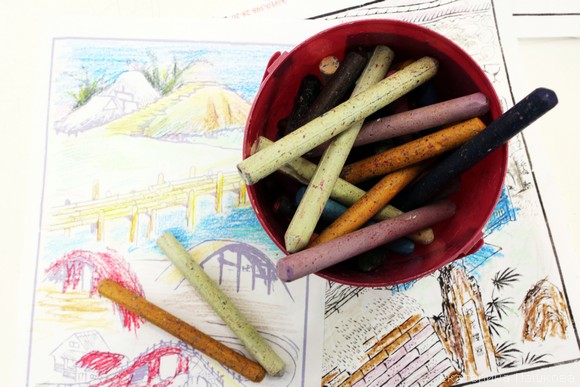 Успешность адаптации первоклассника к школе зависит от слаженности усилий учителя, психолога, администрации и родителей. Это довольно сложный процесс, который у каждого ребенка протекает по-разному.   Что такое адаптация?
Обсудить статью (уже 1 коммент.)Опубликовать свой материалНачало формыКонец формыАдаптация — это механизм социализации личности, включение ее в систему новых отношений и общественных связей. При поступлении первоклассника в школу он попадает в абсолютно иные условия существования и новый круг общения. Психологический анализ особенностей адаптации первоклассников к школе выявил следующие проблемы.В отличие от детского садика, где дошкольники считались самыми старшими детками в коллективе, первоклассники являются младшими учениками.В детском саду у ребенка был щадящий режим дня, тогда как в школе четкий распорядок и строгая дисциплина.Первокласснику необходимо перейти от игровой к учебной познавательной деятельности. Дети попадают в более строгую систему требований к ним.Вокруг первоклассника появляется много новых людей, как среди взрослых, так и среди детей, с которыми необходимо устанавливать связи.Адаптация первоклассника может длиться от двух недель до полугода. Продолжительность периода адаптации зависит от таких факторов:индивидуальных особенностей ребенка;уровня готовности к школе;степени развития социальных навыков.Целью адаптационного процесса является адекватное включение первоклассника в новую социальную ситуацию.Адаптации первоклассников по ФГОСТрадиционно адаптацией считается процесс привыкания ребенка к условиям школьной жизни. Главное внимание обращается на его социальную составляющую, т.е. первоклассник должен «вжиться в роль ученика»:установлен контакт с учителем;ребенок осознает круг своих обязанностей и подчиняется школьным требованиям;налажены отношения с одноклассниками;ребенок не создает конфликтные ситуации в классе;владеет необходимыми учебными умениями и навыками.В связи с введением в начальной школе ФГОС подходы к сути адаптации изменились, значительно расширился перечень критериев успешной адаптации. Согласно новым образовательным стандартам в ходе организации учебно-воспитательного процесса в начальной школе необходимо делать акценты на личностно-ориентированном, системно-деятельностном и здоровьесберегающем подходе. Важно ориентироваться на индивидуальные особенности школьника и перейти от методики «уравнивания» всех детей в классе к методике раскрытия «Я — концепции» каждого ребенка.Следуя этим требованиям, процесс адаптации первоклассников в условиях ФГОС должен быть переориентирован и учитывать также две другие составляющие.Физическая адаптация — оценивается по таким параметрам, как ежедневное самочувствие, уровень работоспособности, сон, аппетит, наличие заболеваний, обострение хронических болезней.Психологическая адаптация первоклассников к школе — оценивается по таким параметрам, как мотивация к школе и учебе, уровень развития психологических процессов, настроение, готовность и способность к самооцениванию.Согласно вышеперечисленным критериям, адаптационный процесс охватывает все стороны жизни ребенка, которые подвергаются серьезным изменениям при поступлении в школу. Общая характеристика уровней адаптации первоклассников к школе выглядит следующим образом.Высокий уровень характеризуется быстрым привыканием ребенка к школе (в течение 2-6 недель). Он имеет положительную мотивацию к школе, быстро и легко усваивает программный материал. Может решать задания повышенной сложности. Обладает навыками самообразовательной деятельности. Ответственно относится к выполнению поручений учителя. Имеет друзей в классе. Нет проблем со здоровьем.Средний уровень — ребенок довольно долго привыкает к школе (2-3 месяца), но не испытывает отрицательных переживаний от ее посещения. Бывают незначительные перепады настроения, усталость. Понимает наглядное пояснение учителя, усваивает основной материал учебных программ. Решает типовые задания, усидчив и внимателен. Добросовестно выполняет указания учителя, но под его контролем. Поддерживает дружеские отношения со многими одноклассниками.Низкий уровень — ребенок испытывает значительные трудности в привыкании к школе, относится к ней отрицательно. Может нарушать дисциплину. Учебный материал усваивает фрагментарно, не проявляет интереса к занятиям. Часто имеет подавленное настроение, жалуется на самочувствие. Мало общается с одноклассниками, не всех знает по имени.     При отсутствии специально организованного учителем учебного процесса и без психологической поддержки большинство первоклассников достигают только среднего уровня адаптации к школе. В соответствии с ФГОС в образовательном учреждении должны быть созданы такие психолого-педагогические условия, которые направлены на создание благоприятной среды для здоровья ребенка и будут способствовать всестороннему гармоничному развитию личности.  Условия адаптацииДля успешной адаптации первоклассников к школе необходимо обеспечить соблюдение таких условий:организация учебно-познавательной деятельности в соответствии с возрастными особенностями шестилеток;создание комфортных условий для общения;проведение оздоровительно-профилактической работы;организация щадящего режима школьных занятий с постепенным переходом к обычному распорядку;соблюдение санитарно-гигиенических требований;организация активного досуга во внеурочное время;формирование положительного отношения семьи к новому статусу ученика;проведение постоянного мониторинга уровня адаптации.Важную роль в эффективной реализации всех указанных условий играет профессиональный уровень педагогов.Проблемы адаптации первоклассниковВ случае удачного сочетания внешних и внутришкольных факторов ребенок без проблем «входит» в школьную жизнь и не испытывает эмоционального дискомфорта при нахождении в классе. Однако иногда могут возникнуть определенные трудности в адаптации первоклассников к школе. Речь идет о таких обстоятельствах:хроническая неуспеваемость — возникает на фоне низкой работоспособности или несформированности учебных умений;уход от деятельности — проявляется у детей обделенных вниманием, на уроках они абсолютно не слушают объяснения учителя а «погружаются в себя»;негативистская демонстративность — характеризуется плохим поведением ребенка с целью обратить на себя внимание, при этом любое наказание воспринимается им как желаемое поощрение;вербализм — является особым типом развития ребенка, при котором у него очень развита речь, но имеется задержка логического и образного мышления; в такой ситуации первоклассник создает впечатление смышленого ребенка, часто имеет завышенную самооценку, но на практике не может справиться с решением задач и творческих заданий;проявление лени — может возникать по многим причинам (незначительный процент познавательных мотивов, низкая потребность в теоретических знаниях, неуверенность в собственных силах, особенности темперамента и др.) и приводит к замедлению процесса достижения успеха, снижает интерес к школьной жизни.Чтобы решить перечисленные проблемы адаптации ребенка к школе необходимо выявить и устранить причину дезадаптации, сформировать у первоклассника положительную мотивацию к повседневной учебной деятельности, оказать ему моральную и эмоциональную поддержку.  Процесс адаптации первоклассниковПроцесс приспосабливания ребенка к школе очень многогранен и требует постоянного контроля и коррекции со стороны взрослых. Для обеспечения планомерности его протекания администрацией образовательного учреждения должна быть инициирована разработка программы адаптации первоклассников. Это комплексный документ, включающий различные мероприятия, среди которых главными являются:диагностика;адаптационные и корректирующие занятия с детьми;работа с родителями.Для проведения диагностики можно использовать различные методики по исследованию адаптации первоклассников к школе:наблюдение;методику изучения учебной мотивации;метод Люшера;методику «Домики»;методику «Лесенка»;методику изучения школьной тревожности;рисуночную методику «Рисунок человека»;анкету «Внутренняя позиция школьника»;социометрию.Основное задание такой глубокой диагностики — выявить трудности адаптации первоклассников к школе и наметить способы их преодоления. Коррекция проводится путем организации коллективных занятий или индивидуальных консультаций. Мероприятия для детей, делятся на две группы:общеклассные — проводятся для знакомства ребят друг с другом, с правилами поведения в школе, построения дружеских отношений и т.д.;групповые, индивидуальные — проводятся для отдельных первоклассников, имеющих определенные проблемы в адаптации.Работа с родителями в адаптационный период должна быть направлена на повышение их педагогической образованности. С этой целью необходимо проводить тематические родительские собрания, разработать советы родителям по преодолению трудностей в адаптации ребенка, организовать индивидуальные консультации.Эффективная реализация основных направлений программы адаптации первоклассников приводит к смягчению и ускорению процесса овладения ребенком новым видом деятельности, новой социальной ролью.Проблемы адаптации первоклассников к школе являются актуальными для всей системы образования. Каждый ребенок, попадая первый раз в школу, волнуется, переживает и ждет поддержки от взрослых — родителей и учителя. Главная задача, которая должна быть решена в этот период— сохранение, поддержка  и развитие индивидуальности ребенка.